На 2018 год и на плановый период 2019 и 2020 годовот "        " декабря            2018г.Часть 1. Сведения об оказываемых муниципальных услугах <2>             Раздел 13.2.  Сведения  о фактическом достижении показателей, характеризующих объем работы:Сведения об оказываемых муниципальных услугах <2>             Раздел 23.2.  Сведения  о фактическом достижении показателей, характеризующих объм работы:Сведения об оказываемых муниципальных услугах <2>             Раздел 33.2.  Сведения  о фактическом достижении показателей, характеризующих объем работы:Сведения об оказываемых муниципальных услугах <2>             Раздел  43.2.  Сведения  о фактическом достижении показателей, характеризующих объем работы: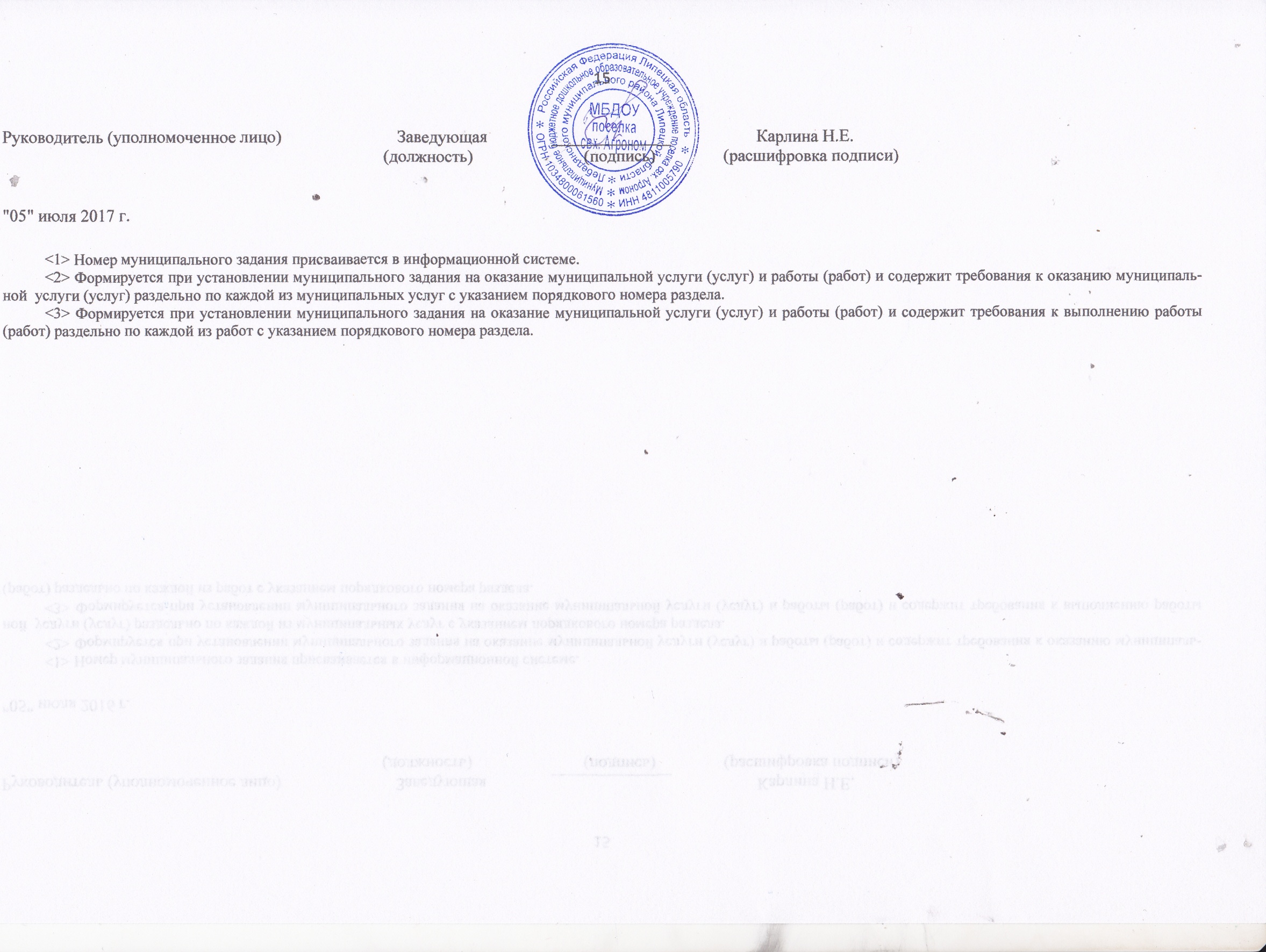 «    « декабря 2018 г.ОТЧЕТ О ВЫПОЛНЕНИИ МУНИЦИПАЛЬНОГО ЗАДАНИЯ №  <4>КодыНаименование районного муниципального учреждения(обособленного подразделения) Муниципальное бюджетное дошкольное образовательное учреждение поселка свх. Агроном Лебедянского муниципального района Липецкой областиФорма поОКУД0506001Виды деятельности районного муниципального учреждения(обособленного подразделения)  - образование и наукаДатапо сводному рееструпо ОКВЭДВид районного муниципального учреждения   бюджетное(указывается вид районного муниципального учреждения из базового (отраслевого) перечня)по ОКВЭД85.11.Периодичность ________годовая______(указывается в соответствии с периодичностью предоставле-ния отчета о выполнении муниципального задания.установленной в муниципальном задании)1. Наименование муниципальной услуги  - Реализация основных общеобразовательных программ дошкольного образованияУникальный номер по базовому (отраслевому) перечню11.784.02. Категории потребителей муниципальной услуги  - Дети за исключением льготной категории от 3 до 8 лет.Уникальный номер по базовому (отраслевому) перечню11.784.03. Сведения о фактическом достижении показателей, характеризующих объем и (или) качество муниципальной услуги3. Сведения о фактическом достижении показателей, характеризующих объем и (или) качество муниципальной услуги3. Сведения о фактическом достижении показателей, характеризующих объем и (или) качество муниципальной услуги3.1.Сведения о фактическом достижении показателей, характеризующих качество муниципальной услуги:3.1.Сведения о фактическом достижении показателей, характеризующих качество муниципальной услуги:3.1.Сведения о фактическом достижении показателей, характеризующих качество муниципальной услуги:Уникальный номер реестровой записиПоказатель, характеризующий содержание муниципальной услугиПоказатель, характеризующий содержание муниципальной услугиПоказатель, характеризующий содержание муниципальной услугиПоказатель, характеризующий условия (формы)оказания муниципальной услугиПоказатель, характеризующий условия (формы)оказания муниципальной услугиПоказатель объема муниципальной услугиПоказатель объема муниципальной услугиПоказатель объема муниципальной услугиПоказатель объема муниципальной услугиПоказатель объема муниципальной услугиПоказатель объема муниципальной услугиПоказатель объема муниципальной услугиПоказатель объема муниципальной услугиУникальный номер реестровой записиПоказатель, характеризующий содержание муниципальной услугиПоказатель, характеризующий содержание муниципальной услугиПоказатель, характеризующий содержание муниципальной услугиПоказатель, характеризующий условия (формы)оказания муниципальной услугиПоказатель, характеризующий условия (формы)оказания муниципальной услугинаименование показателяЕдиница измерения по ОКЕИЕдиница измерения по ОКЕИутверждено вмуниципальном задании на годисполнено на отчетную датудопустимое (возможное) отклонениеотклонение, превышающее допустимое (возможное) значениепричинаотклоненияУникальный номер реестровой записи_________(наименование показателя)_________(наименование показателя)_________(наименование показателя)_________(наименование показателя)_________(наименование показателя)наименование показателянаименованиекодутверждено вмуниципальном задании на годисполнено на отчетную датудопустимое (возможное) отклонениеотклонение, превышающее допустимое (возможное) значениепричинаотклонения1234567                                                                                           891011                                                                                           12131411784000301000301001100Образовательные программы дошкольного образованияочнаяУровень освоения воспитанниками программы общего образования  процент7744     8383+/-511784000301000301001100Образовательные программы дошкольного образованияочнаяДоля родителей (Законных представителей) удовлетворенных условиями и качествомпредоставляемой услуги процент7744       70     73+\-5Уникальныйномер реестровой записиПоказатель, характеризующий содержание работыПоказатель, характеризующий содержание работыПоказатель, характеризующий содержание работыПоказатель, характеризующий условия (формы) выполнения работыПоказатель, характеризующий условия (формы) выполнения работыПоказатель объема муниципальной услугиПоказатель объема муниципальной услугиПоказатель объема муниципальной услугиПоказатель объема муниципальной услугиПоказатель объема муниципальной услугиПоказатель объема муниципальной услугиПоказатель объема муниципальной услугиПоказатель объема муниципальной услугиСреднийразмер платы(цена, тариф)Уникальныйномер реестровой записиПоказатель, характеризующий содержание работыПоказатель, характеризующий содержание работыПоказатель, характеризующий содержание работыПоказатель, характеризующий условия (формы) выполнения работыПоказатель, характеризующий условия (формы) выполнения работынаименование показателяединица измерения по ОКЕИединица измерения по ОКЕИутверждено в муниципальном задании на годисполнено наотчетную датудопустимое (возможное) отклонениеотклонение, превышающее допустимое (возможное) значениепричина отклоненияСреднийразмер платы(цена, тариф)Уникальныйномер реестровой записи(наименование показателя)_(наименование показателя)(наименование показателя)(наименование показателя)(наименование показателя)наименование показателянаименованиекодутверждено в муниципальном задании на годисполнено наотчетную датудопустимое (возможное) отклонениеотклонение, превышающее допустимое (возможное) значениепричина отклоненияСреднийразмер платы(цена, тариф)123456789101112131415 11784000301000301001100 Образовательные программы дошкольного образованияочная Число обучающихся Человек    792     55   45+\-5-13 Движение обучающихся 11784000301000301001100 Образовательные программы дошкольного образованияочная Число человеко-дней обучения Человеко-день    54013 585 6834+/-5-45ДДвижениеобучающихся, отпуск 1. Наименование муниципальной услуги  - Присмотр и уходУникальный номер по базовому (отраслевому) перечню11.784.02. Категории потребителей муниципальной услуги  - Дети за исключением льготной категории от 3 до 8 лет.Уникальный номер по базовому (отраслевому) перечню11.784.03. Сведения о фактическом достижении показателей, характеризующих объем и (или) качество муниципальной услуги3. Сведения о фактическом достижении показателей, характеризующих объем и (или) качество муниципальной услуги3. Сведения о фактическом достижении показателей, характеризующих объем и (или) качество муниципальной услуги3.1.Сведения о фактическом достижении показателей, характеризующих качество муниципальной услуги:3.1.Сведения о фактическом достижении показателей, характеризующих качество муниципальной услуги:3.1.Сведения о фактическом достижении показателей, характеризующих качество муниципальной услуги:Уникальный номер реестровой записиПоказатель, характеризующий содержание муниципальной услугиПоказатель, характеризующий содержание муниципальной услугиПоказатель, характеризующий содержание муниципальной услугиПоказатель, характеризующий условия (формы)оказания муниципальной услугиПоказатель, характеризующий условия (формы)оказания муниципальной услугиПоказатель объема муниципальной услугиПоказатель объема муниципальной услугиПоказатель объема муниципальной услугиПоказатель объема муниципальной услугиПоказатель объема муниципальной услугиПоказатель объема муниципальной услугиПоказатель объема муниципальной услугиПоказатель объема муниципальной услугиУникальный номер реестровой записиПоказатель, характеризующий содержание муниципальной услугиПоказатель, характеризующий содержание муниципальной услугиПоказатель, характеризующий содержание муниципальной услугиПоказатель, характеризующий условия (формы)оказания муниципальной услугиПоказатель, характеризующий условия (формы)оказания муниципальной услугинаименование показателяЕдиница измерения по ОКЕИЕдиница измерения по ОКЕИутверждено вмуниципальном задании на годисполнено на отчетную датудопустимое (возможное) отклонениеотклонение, превышающее допустимое (возможное) значениепричинаотклоненияУникальный номер реестровой записи_________(наименование показателя)_________(наименование показателя)_________(наименование показателя)_________(наименование показателя)_________(наименование показателя)наименование показателянаименованиекодутверждено вмуниципальном задании на годисполнено на отчетную датудопустимое (возможное) отклонениеотклонение, превышающее допустимое (возможное) значениепричинаотклонения1234567                                                                                           891011                                                                                           12131411785001100300006003100 Образовательные программы дошкольного образованияГруппа полного дняуУровень освоения воспитанниками программы общего образования процент7744   8383+/-511785001100300006003100 Образовательные программы дошкольного образованияГруппа полного дняДДоля родителей (Законных представителей) удовлетворенных условиями и качествомпредоставляемой услугипроцент7744      70   70+/-5Уникальныйномер реестровой записиПоказатель, характеризующий содержание работыПоказатель, характеризующий содержание работыПоказатель, характеризующий содержание работыПоказатель, характеризующий условия (формы) выполнения работыПоказатель, характеризующий условия (формы) выполнения работыПоказатель объема муниципальной услугиПоказатель объема муниципальной услугиПоказатель объема муниципальной услугиПоказатель объема муниципальной услугиПоказатель объема муниципальной услугиПоказатель объема муниципальной услугиПоказатель объема муниципальной услугиПоказатель объема муниципальной услугиСреднийразмер платы(цена, тариф)Уникальныйномер реестровой записиПоказатель, характеризующий содержание работыПоказатель, характеризующий содержание работыПоказатель, характеризующий содержание работыПоказатель, характеризующий условия (формы) выполнения работыПоказатель, характеризующий условия (формы) выполнения работынаименование показателяединица измерения по ОКЕИединица измерения по ОКЕИутверждено в муниципальном задании на годисполнено наотчетную датудопустимое (возможное) отклонениеотклонение, превышающее допустимое (возможное) значениепричина отклоненияСреднийразмер платы(цена, тариф)Уникальныйномер реестровой записи(наименование показателя)_(наименование показателя)(наименование показателя)(наименование показателя)(наименование показателя)наименование показателянаименованиекодутверждено в муниципальном задании на годисполнено наотчетную датудопустимое (возможное) отклонениеотклонение, превышающее допустимое (возможное) значениепричина отклоненияСреднийразмер платы(цена, тариф)12345678910111213141511785001100300006003100 Образовательные программы дошкольного образованияГруппа полного дня Число обучдющихся Человек    792 3     553    45+/-5-13 Движение обучающихся11785001100300006003100 Образовательные программы дошкольного образованияГруппа полного дня Число человеко-дней обучения Человеко-день      5403  13 5856834+/-5-45ДДвижениеобучающихся, отпуск  Число человеко-часов пребывания Человеко-час       539  142642 71757+\-5-45ДДвижениеобучающихся, отпуск1. Наименование муниципальной услуги  - Реализация дополнительных общеобразовательных общеразвивающих программУникальный номер по базовому (отраслевому) перечню11.784.02. Категории потребителей муниципальной услуги  - физические лицаУникальный номер по базовому (отраслевому) перечню11.784.03. Сведения о фактическом достижении показателей, характеризующих объем и (или) качество муниципальной услуги3. Сведения о фактическом достижении показателей, характеризующих объем и (или) качество муниципальной услуги3. Сведения о фактическом достижении показателей, характеризующих объем и (или) качество муниципальной услуги3.1.Сведения о фактическом достижении показателей, характеризующих качество муниципальной услуги:3.1.Сведения о фактическом достижении показателей, характеризующих качество муниципальной услуги:3.1.Сведения о фактическом достижении показателей, характеризующих качество муниципальной услуги:Уникальный номер реестровой записиПоказатель, характеризующий содержание муниципальной услугиПоказатель, характеризующий содержание муниципальной услугиПоказатель, характеризующий содержание муниципальной услугиПоказатель, характеризующий условия (формы)оказания муниципальной услугиПоказатель, характеризующий условия (формы)оказания муниципальной услугиПоказатель объема муниципальной услугиПоказатель объема муниципальной услугиПоказатель объема муниципальной услугиПоказатель объема муниципальной услугиПоказатель объема муниципальной услугиПоказатель объема муниципальной услугиПоказатель объема муниципальной услугиПоказатель объема муниципальной услугиУникальный номер реестровой записиПоказатель, характеризующий содержание муниципальной услугиПоказатель, характеризующий содержание муниципальной услугиПоказатель, характеризующий содержание муниципальной услугиПоказатель, характеризующий условия (формы)оказания муниципальной услугиПоказатель, характеризующий условия (формы)оказания муниципальной услугинаименование показателяЕдиница измерения по ОКЕИЕдиница измерения по ОКЕИутверждено вмуниципальном задании на годисполнено на отчетную датудопустимое (возможное) отклонениеотклонение, превышающее допустимое (возможное) значениепричинаотклоненияУникальный номер реестровой записи_________(наименование показателя)_________(наименование показателя)_________(наименование показателя)_________(наименование показателя)_________(наименование показателя)наименование показателянаименованиекодутверждено вмуниципальном задании на годисполнено на отчетную датудопустимое (возможное) отклонениеотклонение, превышающее допустимое (возможное) значениепричинаотклонения1234567                                                                                           891011                                                                                           12131411Г42001000300701007100Не устанавливается    очнаяДоля детей, осваивающих дополнительные образовательные программы а образовательном учреждении процент7744       00+/-511Г42001000300701007100Не устанавливается    очнаяДоля детей, ставших победителями и призерами всероссийских и международных мероприятийпроцент7744      0      0Доля родителей (законных представителей), удовлетворенных условиями и качеством предоставляемой образовательной услугипроцент74400Уникальныйномер реестровой записиПоказатель, характеризующий содержание работыПоказатель, характеризующий содержание работыПоказатель, характеризующий содержание работыПоказатель, характеризующий условия (формы) выполнения работыПоказатель, характеризующий условия (формы) выполнения работыПоказатель объема муниципальной услугиПоказатель объема муниципальной услугиПоказатель объема муниципальной услугиПоказатель объема муниципальной услугиПоказатель объема муниципальной услугиПоказатель объема муниципальной услугиПоказатель объема муниципальной услугиПоказатель объема муниципальной услугиСреднийразмер платы(цена, тариф)Уникальныйномер реестровой записиПоказатель, характеризующий содержание работыПоказатель, характеризующий содержание работыПоказатель, характеризующий содержание работыПоказатель, характеризующий условия (формы) выполнения работыПоказатель, характеризующий условия (формы) выполнения работынаименование показателяединица измерения по ОКЕИединица измерения по ОКЕИутверждено в муниципальном задании на годисполнено наотчетную датудопустимое (возможное) отклонениеотклонение, превышающее допустимое (возможное) значениепричина отклоненияСреднийразмер платы(цена, тариф)Уникальныйномер реестровой записи(наименование показателя)_(наименование показателя)(наименование показателя)(наименование показателя)(наименование показателя)наименование показателянаименованиекодутверждено в муниципальном задании на годисполнено наотчетную датудопустимое (возможное) отклонениеотклонение, превышающее допустимое (возможное) значениепричина отклоненияСреднийразмер платы(цена, тариф)12345678910111213141511Г42001000300701007100 Не устанавливаетсяочнаяЧисло обучающихся Человек792     001. Наименование муниципальной услуги  - Организация и проведение олимпиад, конкурсов, мероприятий, направленных на выявление и развитие у обучающихся интеллектуальных и творческих способностей, способностей к занятиям физической культурой и спортом, интереса к научной (научно-исследовательской) деятельности, творческой деятельности, физкультурно-спортивной деятельностиУникальный номер по базовому (отраслевому) перечню11.784.02. Категории потребителей муниципальной услуги  - Физические лица без  ограниченных возможностей здоровья. Физические лица с ограниченными возможностями здоровьяУникальный номер по базовому (отраслевому) перечню11.784.03. Сведения о фактическом достижении показателей, характеризующих объем и (или) качество муниципальной услуги3. Сведения о фактическом достижении показателей, характеризующих объем и (или) качество муниципальной услуги3. Сведения о фактическом достижении показателей, характеризующих объем и (или) качество муниципальной услуги3.1.Сведения о фактическом достижении показателей, характеризующих качество муниципальной услуги:3.1.Сведения о фактическом достижении показателей, характеризующих качество муниципальной услуги:3.1.Сведения о фактическом достижении показателей, характеризующих качество муниципальной услуги:Уникальный номер реестровой записиПоказатель, характеризующий содержание муниципальной услугиПоказатель, характеризующий содержание муниципальной услугиПоказатель, характеризующий содержание муниципальной услугиПоказатель, характеризующий условия (формы)оказания муниципальной услугиПоказатель, характеризующий условия (формы)оказания муниципальной услугиПоказатель объема муниципальной услугиПоказатель объема муниципальной услугиПоказатель объема муниципальной услугиПоказатель объема муниципальной услугиПоказатель объема муниципальной услугиПоказатель объема муниципальной услугиПоказатель объема муниципальной услугиПоказатель объема муниципальной услугиУникальный номер реестровой записиПоказатель, характеризующий содержание муниципальной услугиПоказатель, характеризующий содержание муниципальной услугиПоказатель, характеризующий содержание муниципальной услугиПоказатель, характеризующий условия (формы)оказания муниципальной услугиПоказатель, характеризующий условия (формы)оказания муниципальной услугинаименование показателяЕдиница измерения по ОКЕИЕдиница измерения по ОКЕИутверждено вмуниципальном задании на годисполнено на отчетную датудопустимое (возможное) отклонениеотклонение, превышающее допустимое (возможное) значениепричинаотклоненияУникальный номер реестровой записи_________(наименование показателя)_________(наименование показателя)_________(наименование показателя)_________(наименование показателя)_________(наименование показателя)наименование показателянаименованиекодутверждено вмуниципальном задании на годисполнено на отчетную датудопустимое (возможное) отклонениеотклонение, превышающее допустимое (возможное) значениепричинаотклонения1234567                                                                                           891011                                                                                           12131411034100000000000005101В интересах общества    очнаяССоблюдение сроков проведения мероприятий     да70000006дада11034100000000000005101В интересах общества    очнаяНаличие положений о порядке проведения мероприятий    да0000006дадаОтсутствие обоснованных жалоб по организации и проведению областных и участию во Всероссийских мероприятиях    да0000006дадаУникальныйномер реестровой записиПоказатель, характеризующий содержание работыПоказатель, характеризующий содержание работыПоказатель, характеризующий содержание работыПоказатель, характеризующий условия (формы) выполнения работыПоказатель, характеризующий условия (формы) выполнения работыПоказатель объема муниципальной услугиПоказатель объема муниципальной услугиПоказатель объема муниципальной услугиПоказатель объема муниципальной услугиПоказатель объема муниципальной услугиПоказатель объема муниципальной услугиПоказатель объема муниципальной услугиПоказатель объема муниципальной услугиСреднийразмер платы(цена, тариф)Уникальныйномер реестровой записиПоказатель, характеризующий содержание работыПоказатель, характеризующий содержание работыПоказатель, характеризующий содержание работыПоказатель, характеризующий условия (формы) выполнения работыПоказатель, характеризующий условия (формы) выполнения работынаименование показателяединица измерения по ОКЕИединица измерения по ОКЕИутверждено в муниципальном задании на годисполнено наотчетную датудопустимое (возможное) отклонениеотклонение, превышающее допустимое (возможное) значениепричина отклоненияСреднийразмер платы(цена, тариф)Уникальныйномер реестровой записи(наименование показателя)_(наименование показателя)(наименование показателя)(наименование показателя)(наименование показателя)наименование показателянаименованиекодутверждено в муниципальном задании на годисполнено наотчетную датудопустимое (возможное) отклонениеотклонение, превышающее допустимое (возможное) значениепричина отклоненияСреднийразмер платы(цена, тариф)12345678910111213141511034100000000000005191 В интересах обществаочная Число обучающихся Человек    792     55545+/-5- 13 Уменьшение кол-ва обуч-ся11034100000000000005191 В интересах обществаочная